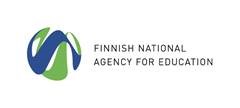 Asia Programme 2020 China, India, Indonesia, Malaysia, Singapore, Thailand & VietnamProject Plan1. Needs analysis and roles of partnersThis section describes:The need which the project aims to fulfill (e.g. educational, social, knowledge-related etc.) Background and current status of cooperation; incl. previous fundingPartners, expertise; incl. possible other actors/networks in Finland and in AsiaProject target group / end users  Connection with the strategic priorities of higher education institutions The evaluation pays particular attention to the following: The project responds to an educational need with wider implications for cooperation between the countries The project builds on existing cooperation and experiencesThe project is based on the partners’ expertise; Combining the forces in international activity brings about synergies and benefits a number of partiesThe project makes use of support also by other actors or networks, as necessary The project has clear added value with regard to earlier initiatives Higher education institutions have institutional commitment and interest in the project (e.g. through strategic priorities)2. ImplementationThis section describes:The activities and their timing over the project periodThe role and tasks of the participating higher education institutions and central actors in the projectOperational environment of the project and other resources/support services available in higher education institutionsPossible risks associated with the implementation of the projectDescribe here the expenditures and functions related to possible online implementation of courses. Also write down the exact sum (in euros) that you will allocate from the Asia-program’s financial support into these expenditures. Describe here the items of expenditure/functions covered by the possible self-financing of the projectThe evaluation pays particular attention to the following: The activities respond convincingly to specified needsThe activities are clearly defined, and they are appropriately spread over the project periodViability of the implementation is reflected by realistic planning, suitable operating environment, and other resources and support services available in the higher education institutions The activity takes into account quality issues, e.g. by monitoring the progress/successful execution of the projectThe financial contribution by the Asian partners will be seen by added value for the application3. Results and sustainabilityThis section describes:Main outcomes and outputs (material/immaterial) of the project Applicability of the results in Finland and target countryLong-term plans for cooperation (after project period)The evaluation pays particular attention to the following:Anticipated outcomes/outputs are described in a concrete and realistic way The project does not remain a one-off, but is integrated in the normal operation of the higher education institutions (e.g. in case of teaching, inclusion in curricula, course credit transfer etc.)The cooperation is long-term, and an effort is made to consolidate the results after the project period through other resourcesThe results can also be utilized more widely and in the long term Name of the Project          Coordinating HEI         The Project Plan covers the period of 5.10.2020 – 31.12.2022 The Project Plan is prepared either in Finnish, Swedish or English (maximum 10 pages). It is recommended to prepare the project plan in a common language of the partners. Before writing the Project Plan, the applicant should consult the Call for Applications 2020.  